§252.  Vacancies in officeA vacancy in the office of district attorney, because of expiration of the term of office, death, permanent incapacity, removal from office under section 257, removal from the prosecutorial district, or otherwise, shall be filled under this section, except as provided in section 253.  [PL 1987, c. 737, Pt. A, §2 (NEW); PL 1987, c. 737, Pt. C, §106 (NEW); PL 1989, c. 6 (AMD); PL 1989, c. 9, §2 (AMD); PL 1989, c. 104, Pt. C, §§8, 10 (AMD).]1.  Vacancies caused by expiration of the term.  Vacancies occurring by expiration of the term of office shall be filled by election in that year as provided in section 251.[PL 1987, c. 737, Pt. A, §2 (NEW); PL 1987, c. 737, Pt. C, §106 (NEW); PL 1989, c. 6 (AMD); PL 1989, c. 9, §2 (AMD); PL 1989, c. 104, Pt. C, §§8, 10 (AMD).]2.  Vacancies caused by other reasons.  When no person is elected or a vacancy happens in the office of district attorney, other than as provided in subsection 1, the Governor shall appoint a competent attorney, a resident of the prosecutorial district affected, to serve as a substitute district attorney until the first day of January following the next biennial election.  At that election, a person shall be elected to the office of district attorney to serve for the remainder of the unexpired term.  When the office of district attorney becomes vacant after the first day of October in the 2nd year after the election of a district attorney under section 251, a new election shall not be held to fill the vacancy, but the substitute district attorney shall serve for the remainder of the unexpired term.A.  In the case of a vacancy in the term of a district attorney who was nominated by primary election before the general election, the district attorney appointed by the Governor must be enrolled in the same political party as the district attorney whose term is vacant.  In making the appointment, the Governor shall choose from any recommendations submitted by the county committee or committees of the political party from which the appointment is to be made.  [PL 1995, c. 245, §5 (AMD).][PL 1995, c. 245, §5 (AMD).]SECTION HISTORYPL 1987, c. 737, §§A2,C106 (NEW). PL 1989, c. 6 (AMD). PL 1989, c. 9, §2 (AMD). PL 1989, c. 104, §§C8,10 (AMD). PL 1995, c. 245, §5 (AMD). The State of Maine claims a copyright in its codified statutes. If you intend to republish this material, we require that you include the following disclaimer in your publication:All copyrights and other rights to statutory text are reserved by the State of Maine. The text included in this publication reflects changes made through the First Regular and First Special Session of the 131st Maine Legislature and is current through November 1. 2023
                    . The text is subject to change without notice. It is a version that has not been officially certified by the Secretary of State. Refer to the Maine Revised Statutes Annotated and supplements for certified text.
                The Office of the Revisor of Statutes also requests that you send us one copy of any statutory publication you may produce. Our goal is not to restrict publishing activity, but to keep track of who is publishing what, to identify any needless duplication and to preserve the State's copyright rights.PLEASE NOTE: The Revisor's Office cannot perform research for or provide legal advice or interpretation of Maine law to the public. If you need legal assistance, please contact a qualified attorney.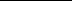 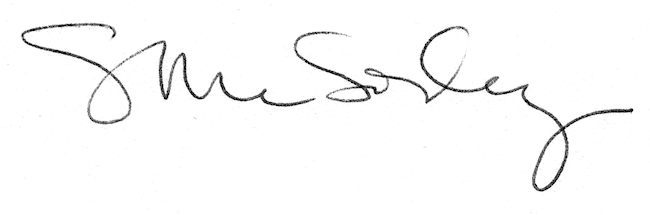 